        КАРАР                                                        ПОСТАНОВЛЕНИЕ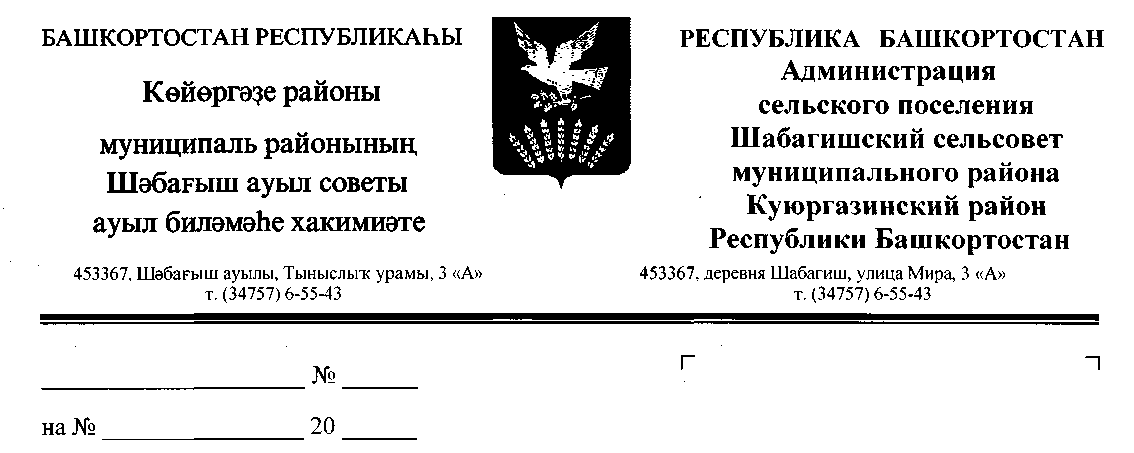  «23»  сентябрь  2020 й                         № 41                   «23»  сентября  2020 г.     Об утверждении порядка и срока составления проекта бюджета
сельского поселения Шабагишский сельсовет муниципального района Куюргазинский район Республики БашкортостанСогласно требованиям статьи 169, 184 Бюджетного кодекса Российской Федерации и статьи 6 Положения о бюджетном процессе в сельском поселении Шабагишский сельсовет муниципального района Куюргазинский район Республики Башкортостан, утвержденного Решением Совета сельского поселения Шабагишский сельсовет муниципального района Куюргазинский район Республики Башкортостан от 10.11.2015№ 27/2-20 «Об утверждении Положения о бюджетном процессе в сельском поселении Шабагишский сельсовет муниципального района Куюргазинский район Республики Башкортостан» постановляю:1.	Утвердить порядок и сроки составления проекта бюджета в сельском поселении Шабагишский сельсовет муниципального района Куюргазинский район Республики Башкортостан согласно приложению.Глава  сельского поселения	                          И.М.Рахмаев                                                   Приложению к постановлениюглавы администрации сельского поселения Шабагишский сельсовет муниципального района Куюргазинский район Республики Башкортостан от 23 сентября  2020 года № 41ПОРЯДОК И СРОКИ СОСТАВЛЕНИЯ ПРОЕКТА БЮДЖЕТА СЕЛЬСКОГО ПОСЕЛЕНИЯ СЕЛЬСОВЕТ
МУНИЦИПАЛЬНОГО РАЙОНА КУЮРГАЗИНСКИЙ РАЙОН РЕСПУБЛИКИБАШКОРТОСТАНОбщие положения	1.Настоящий Порядок разработан в соответствии с требованиями Бюджетного кодекса Российской Федерации, ст. 6 Положения о бюджетном процессе в сельском поселении Шабагишский сельсовет муниципального района Куюргазинский район Республики Башкортостан, утвержденного Решением Совета сельском поселения Шабагишский сельсовет муниципального района Куюргазинский район Республики Башкортостан от 20.11.2015 года № 27/2-20 «Об утверждении Положения о бюджетном процессе в сельском поселении Шабагишский сельсовет муниципального района Куюргазинский район Республики Башкортостан»  и определяет организацию работы по составлению проекта решения Совета в сельском поселении Шабагишский сельсовет муниципального района Куюргазинский район Республики Башкортостан о бюджете сельского поселения Шабагишский сельсовет муниципального района Куюргазинский район Республики Башкортостан (далее - проект бюджета).	2.Составление проекта бюджета основывается на:основных направлениях бюджетной политики и основных направлениях налоговой политики;прогнозе социально-экономического развития сельского поселения;муниципальных программах (проектах муниципальных программ, проектах изменений муниципальных программ).Сведения и документы, необходимые для составления проекта бюджетаВ целях составления проекта бюджета:1. МКУ Центр бухгалтерского обслуживания и закупок МР Куюргазинский р-н:разрабатывает основные направления бюджетной и налоговой политики сельского поселения Шабагишский сельсовет муниципального района Куюргазинский район Республики Башкортостан на очередной финансовый год и плановый период;определяет прогнозные параметры доходов и источников внутреннего финансирования дефицита бюджета в разрезе кодов классификации доходов бюджета и кодов классификации источников внутреннего финансирования дефицита бюджета на основании сведений главных администраторов доходов и главных администраторов источников внутреннего финансирования дефицита бюджета на период, соответствующий периоду формирования бюджета;осуществляет оценку эффективности предоставляемых налоговых льгот по местным налогам на территории сельского поселения Шабагишский сельсовет муниципального района за отчетный финансовый год и оценку ожидаемых потерь бюджета в связи с предоставлением налоговых льгот по местным налогам в периоде, соответствующем периоду формирования бюджета;	-утверждает перечень кодов подвидов доходов, главными администраторами которых являются органы местного самоуправления;-устанавливает порядок и методику планирования бюджетных ассигнований;-устанавливает структуру, перечень и коды целевых статей расходов бюджета;	-определяет прогнозный объем расходов бюджета на период, соответствующий периоду формирования бюджета;	-осуществляет расчет объема бюджетных ассигнований дорожного фонда на период, соответствующий периоду формирования бюджета;	-готовит сводную информацию о расходах бюджета по предложениям главных распорядителей средств;	-доводит до главных распорядителей бюджетных средств предварительные предельные объемы бюджетных ассигнований на период, соответствующий периоду формирования бюджета;	-осуществляет оценку ожидаемого исполнения бюджета за текущий финансовый год на основании сведений главных администраторов доходов бюджета, главных распорядителей бюджетных средств, главных администраторов источников финансирования дефицита бюджета;	-составляет проект решения Совета сельского поселения Шабагишский сельсовет муниципального района Куюргазинский район Республики Башкортостан о бюджете на период, соответствующий периоду формирования бюджета, формирует прилагаемые к нему материалы и представляет в администрациюсельского поселения для внесения в Совет сельского поселения.	2.	Главные администраторы доходов бюджета разрабатывают прогноз поступлений в бюджет доходов по закрепленным кодам классификации доходов бюджета на период, соответствующий периоду формирования бюджета.	3.	Главные администраторы источников внутреннего финансирования дефицита бюджета разрабатывают прогноз привлечения источников внутреннего финансирования дефицита бюджета по закрепленным кодам классификации источников внутреннего финансирования дефицита бюджета, на период, соответствующий периоду формирования бюджета.	4.	Администрации сельского поселения:	-формирует сводный годовой доклад о ходе реализации и оценке эффективности муниципальных программ;	-разрабатывает прогноз социально-экономического развития сельского поселения Шабагишский сельсовет муниципального района Куюргазинский район Республики Башкортостан на очередной финансовый год и плановый период;	-готовит информацию о предварительных итогах социально-экономического развития сельского поселения Шабагишский сельсовет муниципального района Куюргазинский район Республики Башкортостан за истекший период текущего финансового года и ожидаемые итоги социально-экономического развития сельского поселения Шабагишский сельсовет муниципального района Куюргазинский район Республики Башкортостан за текущий финансовый год.	-готовит и в пределах своей компетенции осуществляет мероприятия по оптимизации расходных обязательств на исполнение закрепленных за ними полномочий (функций);	-планирует прогнозный объем расходов бюджета на период, соответствующий периоду формирования бюджета;	-распределяет предварительные предельные объемы бюджетных ассигнований по муниципальным программам и непрограммным направлениям деятельности, получателям бюджетных средств, кодам бюджетной классификации расходов.Сроки составления проекта бюджета	1.Главные распорядители средств, главные администраторы доходов и источников финансирования дефицита бюджета представляют в «МКУ Центр бухгалтерского обслуживания и закупок МР Куюргазинский р-н»  сведения и документы, необходимые для составления проекта бюджета, в срок до 1 августа текущего финансового года.2. Администрация сельского поселения Шабагишский сельсовет муниципального района Куюргазинскийй район Республики Башкортостан готовит в срок до 1 октября текущего финансового года:прогноз социально-экономического развития сельского поселенияна очередной финансовый год и плановый период;информацию о предварительных итогах социально-экономического развития сельского поселения за истекший период текущего финансового года и ожидаемые итоги социально- экономического развития сельского поселения за текущий финансовый год;	3.МКУ Центр бухгалтерского обслуживания и закупок МР Куюргазинский р-н:	1)До 15 сентября текущего финансового года разрабатывает проект основных направлений бюджетной и налоговой политики на очередной финансовый год и плановый период.	2)До 25 октября текущего финансового года разрабатывает и представляет в администрацию сельского поселения Шабагишский сельсовет муниципального района Куюргазинский район Республики Башкортостан:	проектировки основных характеристик бюджета на период, соответствующий периоду формирования бюджета;	распределение бюджетных ассигнований по главным распорядителям бюджетных средств на период, соответствующий периоду формирования бюджета.	3)До 1 ноября текущего финансового года направляет администрации сельского поселения предварительные проектировки бюджетных ассигнований бюджета сельского поселения на период, соответствующий периоду формирования бюджета.	4)До 14 ноября текущего финансового года формирует и представляет в администрацию сельского поселения проект бюджета на период, соответствующий периоду формирования бюджета, а также документы и материалы, подлежащие представлению в Советсельского поселения муниципального района Куюргазинский район Республики Башкортостан одновременно с указанным проектом.	4. Администрация сельского поселения _ сельсоветмуниципального района Куюргазинский район Республики Башкортостан вносит на рассмотрение в Совет сельского поселениямуниципального района Куюргазинский район Республики Башкортостан проект бюджета на период, соответствующий периоду формирования бюджета, в срок до 15 ноября текущего финансового года.Управляющий делами 	Г.Н.Раимова